Наша с вами задача быть здоровым.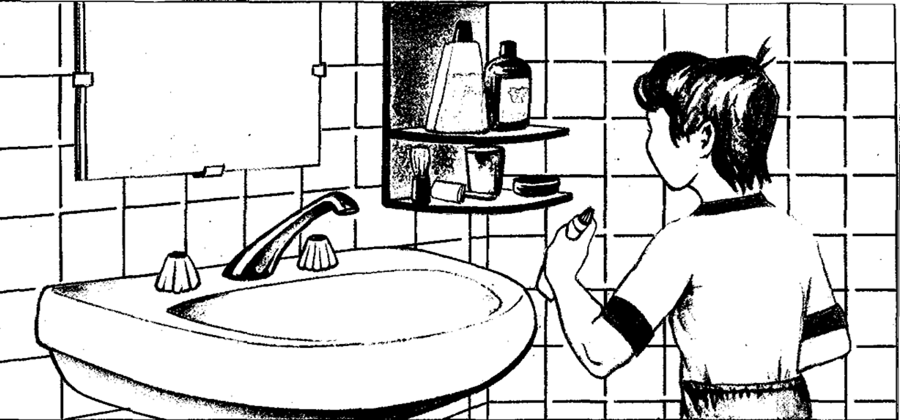 Имейте ввиду: то, что мы запомним сейчас, останется с нами  на всю жизнь.ЗАПОМНИ!Мыть руки перед едой, после посещения туалета, после всякогозагрязнения. Стричь коротко ногти на руках и ногах.Мыть на ночь ноги и вытирать их специальным полотенцем.Мыться до пояса, мыть лицо, шею, уши.Содержать в порядке волосы.Чистить уши регулярно.Давайте обсудим самые элементарные и в то же время самые необходимые навыки – правила гигиены. 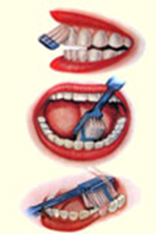 1. Чистим зубы. Правила ухода за зубами.Полощите рот тёплой водой после еды.Чистите зубы утром и вечером.Чистите зубы не только справа налево, но и сверху
вниз и снизу вверх с наружной стороны и внутренней.Щетку после использования промойте и просушите.Никогда не чистите зубы чужой щёткой.Не менее двух раз в год проверяйте состояние зубов у
врача.Пользуйтесь зубочисткой.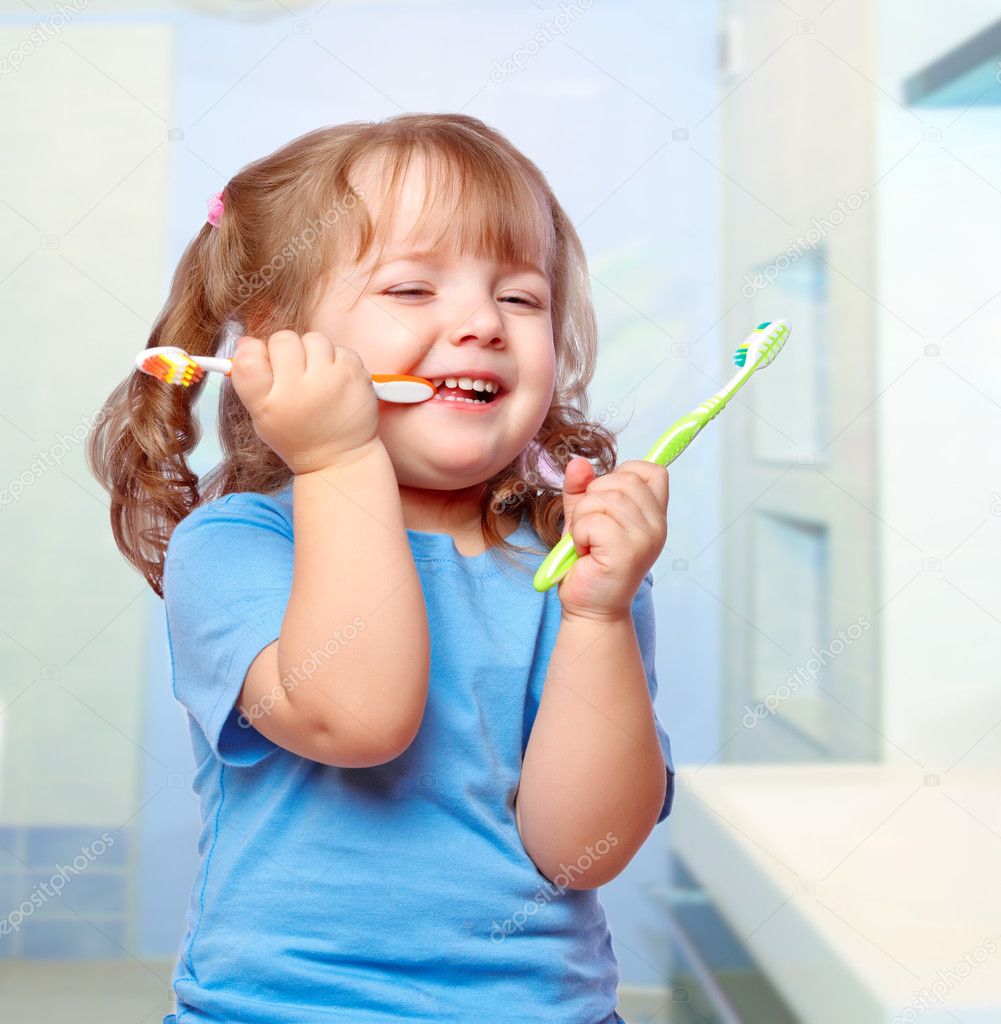 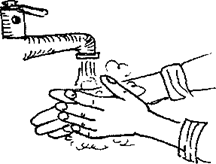 2. Умываемся. Теперь подумайте, как вы моете руки, умываете лицо.  Ведь все это также не менее важные правила гигиены. 3. Расчесываемся. Приведение своих волос в порядок тоже относится к гигиеническим нормам для любого человека.  Расчешитесь сами, помоги  расчесать  девочке   длинные  волосы.Конечно сразу ничего не получится, но это вопрос времени. Главное для нас- сформировать полезную привычку расчесываться по утрам, а не ходить с неопрятной головой полд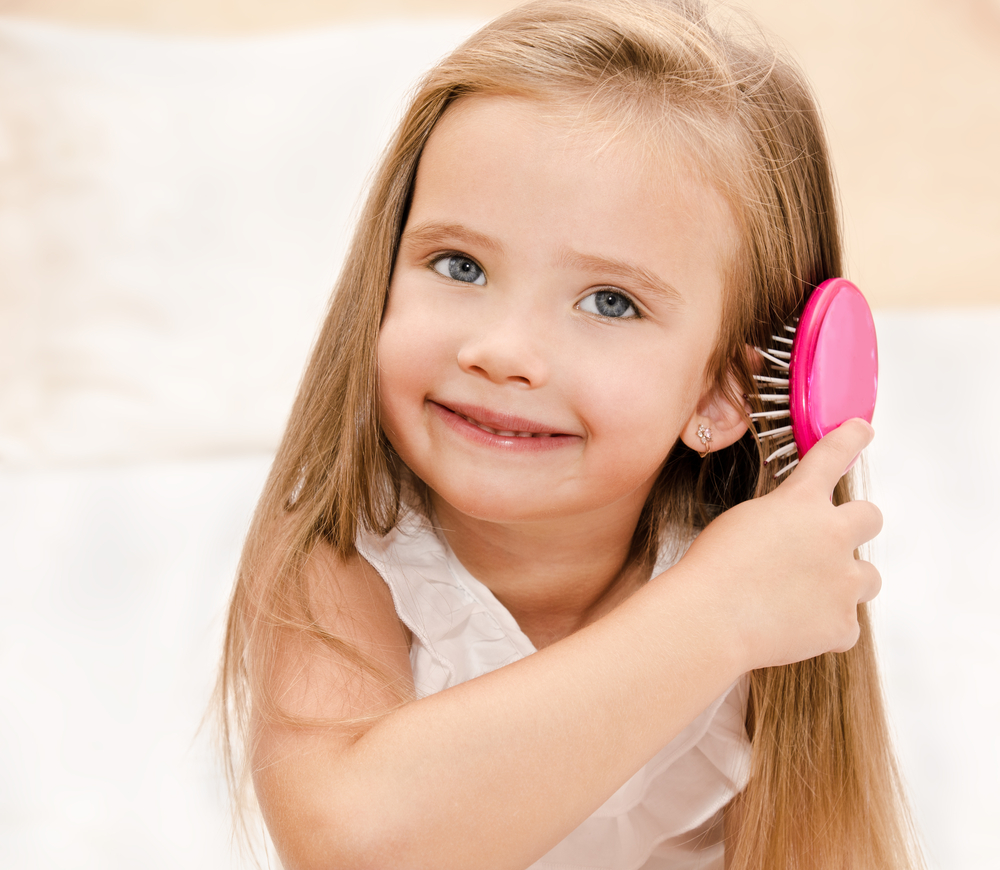 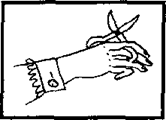 4. Регулярно стрижем ногти. Ногти нужно стричь достаточно коротко для того, чтобы под них не забивалась грязь, но и не настолько коротко, что это будет вызывать неприятные ощущения и даже боль.На пальцах рук ногти стригутся с закруглением, чтобы острые углы не царапались. Остригать ногти нужно 1-2 раза в неделю. Ногти на ногах удобнее всего стричь после купания, когда они размягчаются. Ногти на ногах нужно стричь ровно, чтобы избежать в дальнейшем их врастания. При необходимости края ногтей можно обработать пилкой.ПОМНИТЕ
    1.  Не ковыряйтесь в них без надобности. 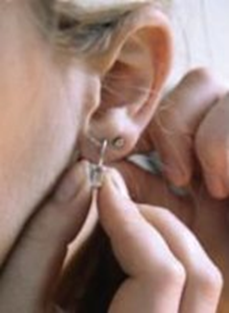     2.  Одевайтесь по погоде.     3.  В стужу не выходите на улицу с огромными тугими клипсами, нарушающими кровоснабжение, или тяжелыми, висящими по плечи серьгами. Приберегите их в сумочке и украсьте свои уши, войдя в теплое помещение.Вот те немногие правила гигиены которые должны  войти в привычку и остаться на всю жизнь. Еще несколько слов о предметах личной гигиены: зубная щетка, мыло, расческа, полотенце – все это у должно быть индивидуальным и храниться отдельноМуниципальное бюджетное дошкольное учреждение  «Детский сад № 137»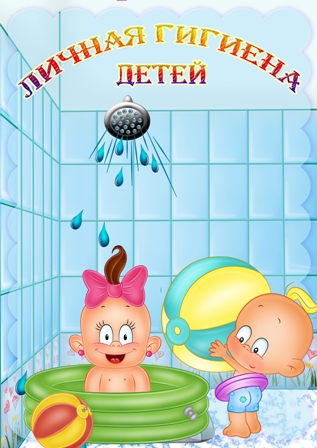 Воспитатель: Загребина К.М                   Дзержинск 2020